課程名稱：107-2快樂手工製作提琴(1)報名簡章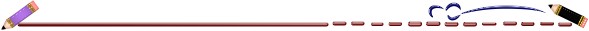 課程目標：親手製作出專屬於自己的小提琴。課程設計：(含特色及上課方式)         *從材料的產地存放，選擇到提琴樣式，尺寸，弧度，厚薄...規格與製作工序，琴漆的調配，塗裝，零配件的裝配...完全依義大利16世紀製作提琴方法來製作。講師實際示範操作，個別指導與同學實際製作完成製作一把琴。學習製琴至少１００小時（含課後作業）課程才能有足夠時間完成，進度落後的同學酌減增加時數。適合對象：國小三年級以上即可參加。（建議未成年學員由家長陪同）第1期上課日期：108年3月8日-3月29日(五)14:00-17:00師    資：黃聖彥 老師學經歷：*日本國洗足學園音樂大學大學院小提琴演奏碩士*國立台灣師範大學進修推廣部小提琴製作講師*國立海洋大學小提琴製作&演奏教學計劃講師*天主教正心中學音樂班小提琴教師*三立電視台2011年兒少音樂節目“台灣囡仔DO.RE.MI音樂”總監*第48屆金鐘獎兒少節目主持人入圍現  任：*北投社區大學提琴製作&演奏課程講師*台中教育大學進修推廣部製作提琴課講師*天主教崇光社區大學提琴指導教師*台中市東海大學進修推廣部製作提琴課程講師*屏東科技大學木材科學研究&設計系提琴製作課程講師*龍安國小小提琴社團教師*著  作：『我家也有默札特一書』聯合文學出版助教：曾彥學 老師學經歷：(1).國立台灣師範大學提琴製作課結業，師事黃聖彥老師。(2).南華大學民族音樂學系畢業主修小提琴。(3).『琴定日月潭』小提琴製作教師。(4).南投市聚芳館小提琴製作教師。(5).『貳零壹肆春季小提琴製作美術展』。(6).『貳零壹肆梅雨季小提琴製作美術展』。(7).『貳零壹肆初夏小提琴製作美術展』。(8).『貳零壹肆盛夏大暑小提琴製作美術展』。(9).『貳零壹肆小提琴製作美術展-月亮代表我的琴』。(10).『貳零壹肆小提琴製作美術展-遇見小提琴在冬季』。(11).『貳零壹肆小提琴製作美術展-囡寶島ㄟ（口貝）仔靈』。(12).『貳零壹肆小提琴製作美術展』。(13).『貳零壹伍小提琴製作美術展-年年有魚』。(14).『貳零壹伍小提琴製作美術展』。(15).2014.12屏東縣潮州鎮特教學校聖誕音樂會。(16).2015.02屏東看守所春節特別接見關懷音樂會。(17).2015.02東港鎮春節年街開幕音樂會。(18).2015.04屏東縣『紫錐花反毒』開幕音樂演奏。(19).2015.04南投縣草屯鎮工藝市集提琴製作、演奏。(20).2015.05屏東縣潮州鎮特教學校『母親節感恩音樂會』。(21).三立電視台共同製作拍攝兒童少年音樂節目<台灣囡仔DoReMi>主持人：拉提琴的三太子。(22). <台灣囡仔DoReMi>入圍民國102年第48屆電視金鐘獎<最佳兒童少年音樂行 腳類節目主持人>與<最佳兒童少年行腳類節目>。(23).與黃聖彥老師，於全臺各地舉辦『小提琴製作美術展』，推廣小提琴製作與演奏。(24).2015.07『提琴夢想驛站』開幕。(25) 屏東縣潮州高中『小提琴製作與演奏』課程指導教師。(26) 屏東縣餉潭國小『提琴製作』、『提琴合奏』指導教師。(27) 屏東縣以栗國小『提琴合奏』指導教師。(28) 南投國家工藝所『提琴製作』指導教師。(29) 屏東縣崇文國中 『提琴合奏』指導教師。(30) 屏東縣新生國小『提琴合奏』指導教師。(31) 屏東縣文樂國小 『提琴合奏』指導教師。(32) 屏東縣竹林國小 『提琴合奏』指導教師。(33) 國立屏東科技大學木工科學系小提琴製作課程助理教師。(34) 國立海洋大學小提琴製作課程助理教師。(35) 屏東縣隘寮國小小提琴課程指導教師。(36) 屏東縣高樹國小小提琴課程指導教師。(37) 新北市石碇區永碇國小小提琴課程指導教師。(38) 南投縣文昌國小小提琴課程指導教師。(39) 南投縣瑞峰國中小提琴課程指導教師。(40) 龍泉愛樂小提琴指導教師。(41) 國立台中教育大學推廣教育部小提琴製作課程指導教師。教  材：自費項目：小提琴材料（包含木模，面板、背板、側板、木墩、鑲線、琴頭、指    板、弦栓、尾栓，腮托，琴橋，音柱，微調，琴弦...等零件       漆  料：含 黃梔子，西紅花，蟬蛻，魚膠，蟲膠，琥珀，龍血，乳香.亞麻仁油.....調配                     (漆料)共新台幣21000元整。※材料費是另外訂購，請同學於第一堂課繳交給授課老師。學費：分期/月6400元(共12小時）。全程共8期96小時預計全部上課日期：108年3月8日-10月25日(五)14:00-17:00註：完成提琴的時間每個人程度皆不同，最少需要100個小時。全部套裝課程內容：第1~29週(全程共8期)總金額=51200元一：*樣板製作。*模具與木模製作。二：*將側板刨製到規格厚度。*下彎的兩片側板需要切削三角貼面。三 ：*製作木模各木墩。*利用側板熨斗將側板圍烤接著至木模。四：*將即將黏著的側板鋸到標準高度。*製作襯條並將襯條與側板接著。五：*將楓木背板縱線鋸開並嚴中縫。六：*再以側板木模身型為標準畫取得背板形狀並鋸下背板樣型。七 ：*參考選擇16世紀名琴背板外部雕刻製作背板弧度。八：*使用拇指刨與刮片完成背板外部細緻度製作。九：*根據震動的聲波與16世紀名琴規格尺寸參考來雕刻背板內部厚薄。十：*側板木模與背板接著。利用夾具將背板與木模側板接合。十一 ：*將已黏著完成的背板與側板內部的木模拆卸。*面板側的襯條製作黏著。            *落款。（烙字或製作標籤）十二：*面板材料縱線鋸開，並嚴中縫。十三：*利用側板木模為標準取得面板形狀並以線鋸取下面板樣型。十四：*參考16世紀名琴弧度雕刻製作面板外部，再以拇指刨刀與刮片將面板外細緻度製作完成。十五 ：*根據震動聲波與16世紀名琴規格尺寸參考雕刻面板內部厚薄。十六：*製作f孔。*製作音樑。*以拇指刨與刮片完成內部細緻度製作。十七：*將完成的面板與側背板接著黏合。十八：*將琴頭材料畫上琴頭規格尺寸並以線鋸 鋸取出琴頭形狀。十九：*開始雕刻琴頭。*拉2×2道八鋸。*鑿弦槽。二十：*將完成的琴頭與指板先行黏著，然後按照標準角度組裝崁入琴身並膠合。二十一：*開始鑲線與滾邊。*製作上下弦枕。*細雕八角風格。二十二：*開始調配琴漆與各項樹脂。*熬製底漆的材料準備。二十三：*裝配弦栓，尾栓。*製作上線枕4弦凹槽。*完成下弦枕高度。*製作琴橋馬腳與琴身緊密。*製作琴橋4弦凹槽。*製作音柱並置放於音聲最好之位置。二十四：*修整琴頸厚度至最好手感。並且打磨亞麻仁油。*修整鑲線適當回音之凹弧深度。*f孔下孔圓之立體雕刻。二十五：*零配件裝配：含音柱，琴橋，四支弦栓，腮托，裝配腮托架與腮托上下軟木塞墊片，尾                 栓，拉弦板與拉弦板索，微調，琴弦裝配。  *演奏試音調整。二十六：*拆卸零配件，琴體清潔打磨準備上漆。*底漆熬煮。*底漆塗裝5層。*底色12層。*調配混合樹脂與蟲膠*蟲膠塗裝25-35層蟲膠塗裝需2-3週二十七：*蟲膠繼續塗裝。二十八：*使用800°/1000°/1200°/1500°/2000°水砂紙將漆面打磨並製作天然拋光劑將琴體漆面拋光                 打亮。二十九：*將所有零配件重新裝配並試奏調整音色*小提琴製作完成。107-2「快樂手工製作提琴(1)」報名須知107-2「快樂手工製作提琴(1)」報名表報名方式現場報名可繳交現金 通訊報名請購買同面額之郵政匯票(匯票抬頭：國立高雄師範大學)現場報名：於現場收件時間親送至本校進修學院企劃推廣組（教育大樓1樓）。通信報名：掛號郵寄至802高雄市苓雅區和平一路116號 進修學院 企劃推廣組          國立高雄師範大學進修學院107-2「快樂手工製作提琴(1)」報名表(1)請務必填寫退費帳號資料；如填寫非郵局之帳號，請務必填寫「金融機構  代碼」、「金融機構名稱」及「分行別」等資料。(2)依照銀行業相關規定，匯款銀行如非屬同一銀行間之分行，則應收取「匯  款手續費」；請學員儘量提供「郵局」或「台灣銀行」之帳戶，如金融帳  戶非上述2金融機構，則需自行付擔匯款手續費30元。(3)請務必校對退費帳號資料；如填寫疏漏或錯誤致退費款項遭金融機構退回，學員需   負擔再次匯款手續費30元。人證件照片(1吋脫帽半身正面)乙張。(供製作學員證個用)   課程注意事項出席皆須確實於課前簽到。本校學則規定，課程修讀期滿9期共108小時，且缺課時數不超過該班課程總時數三分之一小時者，依實際作品完成度與出席時數發給課程研習證明書。如遇如遇颱風、地震、豪雨等天災，是否停課，均依「高雄市政府」宣布「高中職各級學校停課」辦理。因上述天災屬人力不可抗拒事由，則不另行補課。本校週一至週五不開放入校停車，建議開車者可停放文化中心或搭交通大眾工具。其他未盡事宜依本校相關規定或決議辦理。退費辦法退費標準（依教育部「專科以上學校推廣教育實施辦法」辦理）報名繳費後至實際上課日前退班者，退還已繳學費九成。自實際上課日算起未逾全期三分之一者，退還已繳學費半數。自實際上課日算起逾全期三分之一者，不退還學費。注意事項退費流程需約2-3週。退費標準日期之認定，以本校收到書面退費申請表為準。(郵寄者以郵戳為憑)表格可至本校進修學院網站⇨「表格下載」⇨「企劃推廣組」下載。「具領人（申請人）簽章」欄位，請務必由本人簽名。聯絡方式聯絡電話：07-7172930轉3661-3667（企劃推廣組），傳真電話：07-7110686網址：高師大http://www.nknu.edu.tw/    進修學院：http://www.nknu.edu.tw/~extend進修學院FB粉絲網頁：『樂在高師進修』https://www.facebook.com/nknuccee2015序    號：________________              序    號：________________              序    號：________________              序    號：________________              收件時間： ______________             收件時間： ______________             收件時間： ______________             收件時間： ______________             經手人：             _________  (以上由本單位)經手人：             _________  (以上由本單位)經手人：             _________  (以上由本單位)經手人：             _________  (以上由本單位)相片黏貼處請實貼1吋脫帽半身正面照片姓名(本名)性別□男　　□女□男　　□女□男　　□女□男　　□女相片黏貼處請實貼1吋脫帽半身正面照片出生日期　　年　　月　　日身分證字號相片黏貼處請實貼1吋脫帽半身正面照片服務單位職稱聯絡電話公：     　　　　　　（分機：　　）宅：　　　　　　公：     　　　　　　（分機：　　）宅：　　　　　　公：     　　　　　　（分機：　　）宅：　　　　　　公：     　　　　　　（分機：　　）宅：　　　　　　通訊地址□□□（請務必填寫，寄送研習證明書用）□□□（請務必填寫，寄送研習證明書用）行動電話09　　09　　09　　09　　通訊地址□□□（請務必填寫，寄送研習證明書用）□□□（請務必填寫，寄送研習證明書用）電子郵件得知課程訊息管道□1.傳單，得取地點：____________　　　□2.朋友轉知　　　　□3.電子郵件　　　　□4.學校網站　　　　□5.校門口跑碼燈　　□6.廣告宣傳　　　　□7.簡訊□8.大專院校推廣教育課程資訊網　　　　　□9.全國教師在職進修資訊網□10.其他：　　　　　　　　　　　　　□1.傳單，得取地點：____________　　　□2.朋友轉知　　　　□3.電子郵件　　　　□4.學校網站　　　　□5.校門口跑碼燈　　□6.廣告宣傳　　　　□7.簡訊□8.大專院校推廣教育課程資訊網　　　　　□9.全國教師在職進修資訊網□10.其他：　　　　　　　　　　　　　□1.傳單，得取地點：____________　　　□2.朋友轉知　　　　□3.電子郵件　　　　□4.學校網站　　　　□5.校門口跑碼燈　　□6.廣告宣傳　　　　□7.簡訊□8.大專院校推廣教育課程資訊網　　　　　□9.全國教師在職進修資訊網□10.其他：　　　　　　　　　　　　　□1.傳單，得取地點：____________　　　□2.朋友轉知　　　　□3.電子郵件　　　　□4.學校網站　　　　□5.校門口跑碼燈　　□6.廣告宣傳　　　　□7.簡訊□8.大專院校推廣教育課程資訊網　　　　　□9.全國教師在職進修資訊網□10.其他：　　　　　　　　　　　　　□1.傳單，得取地點：____________　　　□2.朋友轉知　　　　□3.電子郵件　　　　□4.學校網站　　　　□5.校門口跑碼燈　　□6.廣告宣傳　　　　□7.簡訊□8.大專院校推廣教育課程資訊網　　　　　□9.全國教師在職進修資訊網□10.其他：　　　　　　　　　　　　　□1.傳單，得取地點：____________　　　□2.朋友轉知　　　　□3.電子郵件　　　　□4.學校網站　　　　□5.校門口跑碼燈　　□6.廣告宣傳　　　　□7.簡訊□8.大專院校推廣教育課程資訊網　　　　　□9.全國教師在職進修資訊網□10.其他：　　　　　　　　　　　　　□1.傳單，得取地點：____________　　　□2.朋友轉知　　　　□3.電子郵件　　　　□4.學校網站　　　　□5.校門口跑碼燈　　□6.廣告宣傳　　　　□7.簡訊□8.大專院校推廣教育課程資訊網　　　　　□9.全國教師在職進修資訊網□10.其他：　　　　　　　　　　　　　備註以上所填資料如有不符，除取消進修資格外並自負法律責任。以上所填資料如有不符，除取消進修資格外並自負法律責任。以上所填資料如有不符，除取消進修資格外並自負法律責任。以上所填資料如有不符，除取消進修資格外並自負法律責任。以上所填資料如有不符，除取消進修資格外並自負法律責任。以上所填資料如有不符，除取消進修資格外並自負法律責任。以上所填資料如有不符，除取消進修資格外並自負法律責任。誠邀請您成為本院雲端校友會之會員，日後將提供您相關校友會資訊及課程服務。惟因應個人資料保護法修正，是否同意本院使用您上述個人資料？□同意　□不同意誠邀請您成為本院雲端校友會之會員，日後將提供您相關校友會資訊及課程服務。惟因應個人資料保護法修正，是否同意本院使用您上述個人資料？□同意　□不同意誠邀請您成為本院雲端校友會之會員，日後將提供您相關校友會資訊及課程服務。惟因應個人資料保護法修正，是否同意本院使用您上述個人資料？□同意　□不同意誠邀請您成為本院雲端校友會之會員，日後將提供您相關校友會資訊及課程服務。惟因應個人資料保護法修正，是否同意本院使用您上述個人資料？□同意　□不同意誠邀請您成為本院雲端校友會之會員，日後將提供您相關校友會資訊及課程服務。惟因應個人資料保護法修正，是否同意本院使用您上述個人資料？□同意　□不同意誠邀請您成為本院雲端校友會之會員，日後將提供您相關校友會資訊及課程服務。惟因應個人資料保護法修正，是否同意本院使用您上述個人資料？□同意　□不同意誠邀請您成為本院雲端校友會之會員，日後將提供您相關校友會資訊及課程服務。惟因應個人資料保護法修正，是否同意本院使用您上述個人資料？□同意　□不同意誠邀請您成為本院雲端校友會之會員，日後將提供您相關校友會資訊及課程服務。惟因應個人資料保護法修正，是否同意本院使用您上述個人資料？□同意　□不同意退費(因招生不足或個人因素不繼續上課)1.退費資料限填學員本人金融機構帳戶；請務必填寫並確認無誤。2.退費須知請詳閱簡章之退費方式（依教育部「專科以上學校推廣教育實施辦法」辦理）。3.請填金融機構帳戶資料：(1)郵局局號：□□□□□□-□，郵局帳號：□□□□□□-□或(2)其他金融機構機構代碼：________ ，機購名稱：_______________，分行別：__________分行帳號：_________________________，戶名：__________________________4.報名者親筆簽名：_____________________1.退費資料限填學員本人金融機構帳戶；請務必填寫並確認無誤。2.退費須知請詳閱簡章之退費方式（依教育部「專科以上學校推廣教育實施辦法」辦理）。3.請填金融機構帳戶資料：(1)郵局局號：□□□□□□-□，郵局帳號：□□□□□□-□或(2)其他金融機構機構代碼：________ ，機購名稱：_______________，分行別：__________分行帳號：_________________________，戶名：__________________________4.報名者親筆簽名：_____________________1.退費資料限填學員本人金融機構帳戶；請務必填寫並確認無誤。2.退費須知請詳閱簡章之退費方式（依教育部「專科以上學校推廣教育實施辦法」辦理）。3.請填金融機構帳戶資料：(1)郵局局號：□□□□□□-□，郵局帳號：□□□□□□-□或(2)其他金融機構機構代碼：________ ，機購名稱：_______________，分行別：__________分行帳號：_________________________，戶名：__________________________4.報名者親筆簽名：_____________________1.退費資料限填學員本人金融機構帳戶；請務必填寫並確認無誤。2.退費須知請詳閱簡章之退費方式（依教育部「專科以上學校推廣教育實施辦法」辦理）。3.請填金融機構帳戶資料：(1)郵局局號：□□□□□□-□，郵局帳號：□□□□□□-□或(2)其他金融機構機構代碼：________ ，機購名稱：_______________，分行別：__________分行帳號：_________________________，戶名：__________________________4.報名者親筆簽名：_____________________1.退費資料限填學員本人金融機構帳戶；請務必填寫並確認無誤。2.退費須知請詳閱簡章之退費方式（依教育部「專科以上學校推廣教育實施辦法」辦理）。3.請填金融機構帳戶資料：(1)郵局局號：□□□□□□-□，郵局帳號：□□□□□□-□或(2)其他金融機構機構代碼：________ ，機購名稱：_______________，分行別：__________分行帳號：_________________________，戶名：__________________________4.報名者親筆簽名：_____________________1.退費資料限填學員本人金融機構帳戶；請務必填寫並確認無誤。2.退費須知請詳閱簡章之退費方式（依教育部「專科以上學校推廣教育實施辦法」辦理）。3.請填金融機構帳戶資料：(1)郵局局號：□□□□□□-□，郵局帳號：□□□□□□-□或(2)其他金融機構機構代碼：________ ，機購名稱：_______________，分行別：__________分行帳號：_________________________，戶名：__________________________4.報名者親筆簽名：_____________________1.退費資料限填學員本人金融機構帳戶；請務必填寫並確認無誤。2.退費須知請詳閱簡章之退費方式（依教育部「專科以上學校推廣教育實施辦法」辦理）。3.請填金融機構帳戶資料：(1)郵局局號：□□□□□□-□，郵局帳號：□□□□□□-□或(2)其他金融機構機構代碼：________ ，機購名稱：_______________，分行別：__________分行帳號：_________________________，戶名：__________________________4.報名者親筆簽名：_____________________